SACRED HEART PARISH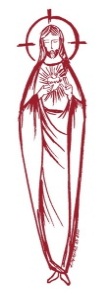 Sacred Heart Parish Founded 1814, The First Catholic Parish in the STate of New JerseySacred Heart Church, 343 South broad Street, Trenton, New Jersey 08608Holy Cross Church, 233 Adeline Street, Trenton, New Jersey 08611ALL ARE WELCOME    Whatever your present status in the Catholic Church, whatever your current family or marital situation,    Whatever your past or present religious affiliation, whatever your personal history, age, background, or             race, whatever your own self-image or esteem, you are invited, welcomed, accepted, loved and respected at the Parish of the Sacred Heart.PASTORRev. Msgr. Dennis A. Apolditefrdennis@trentonsacredheart.orgPAROCHIAL VICARRev. Charles MuorahRev. Marcin Kania, weekend Polish MassFelician Residence for Clergy233 Adeline Street, Trenton, New Jersey 08611609-393-4826 ext. 108 for Fr Charles DEACONSJohn Grussler and Dr. Christian NnajioforBusiness Manager / ADMINISTRATIVE ASSISTANTJohn DeSantis: secretary@trentonsacredheart.orgcoordinator of religious educationMary Tovar: reled@trentonsacredheart.orgCOORDINATORS OF SACRED MUSICNatalie Megules ~ 609-575-6484Rupert Peters ~ Gospel Mass 609-442-7871MAINTENANCE DEPARTMENTFrank RiosTrusteesJack Breuer and Ellieen Ancrum Ingbritsen,OFFICE HOURS9:00am – 4:00pm Monday – FridaySACRED HEART PARISH OFFICE343  South Broad Street, Trenton, NJ 08608Phone: (609) 393-2801 ~ Fax: (609) 989-8997WEB PAGE:www.trentonsacredheart.orgCEMETERY RECORDSContact The Office of Catholic Cemeteries at 609-394-2017 or DirectorofCemeteries@DioceseofTrenton.orgSACRAMENTAL RECORDSSacred Heart Church,  Saint John’s Church, Saint Francis Church, Saints Peter and Paul Church, Saint Stanislaus Church, Holy Cross Church, Blessed Sacrament Church, Our Lady of Divine Shepherd Church, Blessed Sacrament/Our Lady of Divine Shepherd Parish and Divine Mercy Parish.Liturgy ScheduleSacred HeartMonday, Tuesday, Wednesday and Friday12:10 NoonSaturday Evening 5:15 PMSunday Morning 9:00 and 11:15 AMHOLY CROSSMonday, Thursday and Friday 8:00 AMFirst Friday 6:30 PM Polish Mass Saturday Evening 4:00 PMSunday Morning 10:00 AM Gospel12:00 Noon PolishFor each Holy Day please reference the bulletinSACRAMENTSBAPTISMPlease call the Parish Office at least one month in advance.RECONCILIATIONEvery First Friday following the 12:10PM Mass SHCSaturday afternoon ~ 4:30 to 5:00 PM SHCEvery Saturday from 3:30 to 3:50 PM HCCEvery Sunday 9:30 to 9:50AM HCCand by appointment.EUCHARISTIC ADORATIONFirst Saturday of the Month 2:30 to 3:30 pm in Holy Cross ChurchMARRIAGEPlease call the Parish Priest at least one year in advance to set up initial meeting and to confirm a wedding date and time.ANOINTING OF THE SICKPlease call the Priests any time 609-393-2801.COMMUNION TO THE HOMEBOUNDCall the Parish Office to schedule home visit.CONSIDERING PRIESTHOOD?Email: Vocations@DioceseofTrenton.org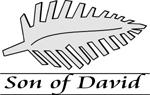 Palm Sunday of the Passion of the LordApril 2, 2023MASS INTENTIONSSaturday, April 14:00 pm HCC~ Frank Wisniewski5:15 pm SHC ~ Ken and Lucille FisherSunday, April 2   PALM SUNDAY9:00 SHC ~ Altar Rosary Society and	       Jane Chianese 10:00 HCC ~ People of the Parish11:15 SHC ~ Kimberly Prihoda12:00 HCC Polish ~ Open Intentions Monday, April 38:00 am HCC ~ Jakub Wiacek12:10pm SHC ~ Joseph WoodcockTuesday, April 412:10 pm SHC ~ Open IntentionsWednesday,  April 5 12:10 pm SHC ~ Eileen KostrzewaThursday, April 6 ~ HOLY THURSDAY7:00 pm SHC ~ People of the ParishFriday, April 7 ~ GOOD FRIDAYSaturday, April 8 ~ EASTER VIGIL8:00 pm SHC ~ People of the ParishSunday, April 9 ~ EASTER SUNDAY6:45 HCC Polish ~ Special Intentions 9:00 SHC ~ Special Intentions10:00 HCC ~ Special Intentions11:15 SHC ~ Special Intentions12:00 HCC Polish ~ Special IntentionsOUR SICK LISTDawn Chia, Mark Friedman, Chris Heulitt, Robert Leighton, Patrick Leighton, Alexander A. Ladnyk, Kelly Nitti, Deacon John Grussler, Lauren Clayton, Joseph Edralin, Margie Tiongson, Pat Tagliaferri, Kevin, Vincent Cooper, Jr., Gail Ladnyk, Leo Genovesi, Sloane Donnelly, Richard Buckley, Tony Ragolia, Barbara Burrows, John Matthews, Pam Yuhas, Robert Mahon, Charles Burrows, Dorothy Amoroso, Maryann Sullivan, Regina Friedman, Rita Mich, Stanley Winowicz, Greg Schafer, Jack Hardiman,  Paul Leighton, Amy Birk, Julia Grazioli, Matt and Leona Tydryszewski.OUR DECEASEDLouis Millington, Jr, Helen Potash, Joseph Farruggio, and our friends at South Village, Riverside Nursing and Rehabilitation Center, Mill House  and Waters Edge. MINISTRY SCHEDULEApril 1  PALM SUNDAY WEEKENDSaturday, April 1 PALM SUNDAY WEEKEND 2 lectors4:00pm HCC ~ Fr Charles L. D Manger & F Zielinski                              Em.  L Bliznawiczus5:15pm SHC ~ Msgr. Dennis L.  L Bellina and N Kazior                            EM. J Kazior &  A SolackSunday, April 29:00 SHC ~ Msgr. Dennis L. K Valentino K Jurczynski                             Em O Nagbe & K Myers10:00 HCC ~ Fr. Charles  L A Dodson & M Days EM Q Hilton11:15 SHC ~ Msgr. Dennis L. J. Blizard, M. Tovar                             Em  B. Allaire, L. Boyle12:00 HCC Polish ~ Fr. Marcin  Saturday, April 8 EASTER VIGIL8:00 pm SHC ~ Msgr. Dennis L.  EM. TBASunday, April 9 EASTER SUNDAY9:00 SHC ~ Msgr. Dennis L.E Wengryn   Em A&C Cruz10:00 HCC ~ Fr. Charles  F Kollie EM O Nnadi11:15 SHC ~ Msgr. Dennis L.  J. Laurenti Em  J. Diaz, S. Jurczynski12:00 HCC Polish ~ Fr. Marcin  L.WEEKLY COLLECTIONThe collection for last weekend amounted to $8,750.00. Thank you for your continued support of our parish.2023 ANNUAL CATHOLIC APPEAL UPDATEGoal: $33,000.00Pledged:  $28,731.00 (87% of Goal)READINGS FOR THE WEEKPalm Sunday of the Passion of the LordSunday Mt 21:1-11; Is 50:4-7; Phil 2:6-11;  Mt 26:14— 27:66Monday Is 42:1-7; Jn 12:1-11Tuesday Is 49:1-6; Jn 13:21-33, 36-38Wednesday Is 50:4-9a; Mt 26:14-25Thursday  Ex 12:1-8, 11-14; 1 Cor 11:23-26; Jn 13:1-15First Friday Is 52:13—53:12; Heb 4:14-16, 5:7-9; Jn 18:1—19:42ALTAR ROSARY SOCIETYAll rosarians, future rosarians, people of our parish are warmly welcomed to join us on Sunday, April 2nd, 9:00am Mass at Sacred Heart Church. The rosary will be prayed before Mass. Following Mass, there will be NO Altar Rosary meeting. Our next meeting will follow our May 7th Mass. A Blessed Easter to all our Sacred Heart Parish parishioners and their families. Any questions, please call Joan Buckley @ 609- 396 -7063.The Parish Office will be closedHoly Thursday, April 6th and will open on Easter Tuesday, April 11th.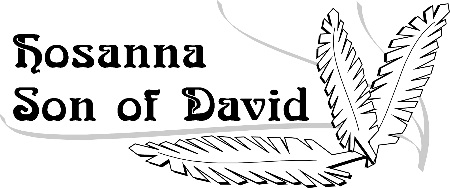 PALM SUNDAYPalm Sunday commemorates the triumphal entrance of Christ into Jerusalem (Matthew 21:1-9), when palm branches were placed in His path, before His arrest on Holy Thursday and His Crucifixion on Good Friday. It thus marks the beginning of Holy Week, the final week of Lent, and the week in which Christians celebrate the mystery of their salvation through Christ's Death and His Resurrection on Easter Sunday.  Beginning in the fourth century in Jerusalem, Palm Sunday was marked by a procession of the faithful carrying palm branches, representing the Jews who celebrated Christ's entrance into Jerusalem. In the early centuries, the procession began on the Mount of the Ascension and proceeded to the Church of the Holy Cross.  As the practice spread throughout the Christian world by the ninth century, the procession would begin in each church with the blessing of palms, proceed outside the church, and then return to the church for the reading of the Passion according to the Gospel of Matthew. The faithful would continue to hold the palms during the reading of the Passion. In this way, they would recall that many of the same people who greeted Christ with shouts of joy on Palm Sunday would call for His Death on Good Friday-a powerful reminder of our own weakness and the sinfulness that causes us to reject Christ.WELCOME MOST REVEREND DAVID M. O’CONNELL, C.M.We are pleased to welcome our Bishop to our parish to celebrate our Holy Thursday Evening Mass of the Lord’s Supper at 7:00 PM. We encourage all of you to come and join in the beautiful ceremonies as we celebrate this beautiful Solemnity in the Churches Liturgical Calendar. On this most sacred evening we celebrate the Eucharist, Holy Orders and the gift of Service to one another.HOLY THURSDAY ~ WASHING OF FEETEvery year at the Mass of the Lord’s Supper on Holy Thursday evening, the washing of the feet ceremony is celebrated. We invite all of you to consider having your foot washed after the homily.  You are all welcome to be a part of this ritual. After the homily you will be asked to form a line down the center aisle. Individually you will come up to the celebrant, who will be kneeling at the altar rail, remove one shoe and sock. Water will be poured over your foot and then dried, then simply return to your pew.  This indeed is a very powerful yet humbling experience, one which I hope many of you will consider and participate in.GOOD FRIDAY FAST AND  ABSTINENCEGood Friday is a day of fast. Those between the ages of 18 and 59 are obliged to FAST (only one full meal).  It is also a day of abstinence. From the age of 14, people are also obliged to ABSTAIN  (no meat: this obligation prohibits the eating of meat, but not eggs, milk products or condiments of any kind, even though made from animal fat).The obligation to observe the laws of fast and abstinence is a serious one for Catholics.  Failure to observe one penitential day in itself is not considered a serious sin.  It is the failure to observe any penitential days at all, or a substantial number of penitential days, that must be considered serious.SACRAMENT OF RECONCILIATIONIn addition the regular scheduled times for confession we have included:  Holy Cross Church on Wednesday evening from 5:00 to 6:00pm  and at Sacred Heart Church on Tuesday evening from 5:00 pm to 6:00 pm. EASTER DUTYThe obligation, the privilege really, of receiving the Eucharist at least once a year—often called “Easter duty”—for those in the state of grace should still be fulfilled during the period from the First Sunday of Lent, February 26th  to Trinity Sunday, June 4th . However…this precept (may) be fulfilled at another time during the year when there is a just cause.ALS PRAYER GROUP AVAILABLELou Gehrig’s disease (ALS) is a neurological disease with no known cure. For those impacted by ALS, the Holy Innocents Society (HIS) Diocese of Trenton is sponsoring a weekly virtual prayer group. It is an opportunity to pray for strength with others impacted by ALS and to offer up their sufferings to our Lord. The group will meet via Zoom every Monday at 10 AM. If you have ALS or are a caregiver or family member of someone with ALS, you are invited to join. Participate every week or just when you can. For more information or to register, please send an email to holyinnocentssociety@dioceseoftrenton.org with the subject line “ALS.” Please include your name and telephone number. God bless you!21st ANNUAL  BLUE MASSCELEBRATION OF LAW ENFORCEMENTThe 21st Annual Mass and Celebration of Law Enforcement will be held at 10:30 a.m. April 13, the Thursday of Easter Week, in St. Robert Bellarmine Co-Cathedral, 61 Georgia Rd., Freehold. Men and women of all faiths are invited to attend this annual celebration for which Bishop David M. O’Connell, C.M., will be the principal celebrant and homilist. Those who are unable to attend the Blue Mass are invited to watch via Livestream, which will be made available on the diocesan YouTube channel.ST ANTHONY OF PADUA  PARISHTHEODORE DUBOIS CONCERTSt. Anthony of Padua’s Music Ministry presents their Spring Concert featuring Duboisʹ Seven Last Words of Christ and  Mozart’s Regina Coeli on Friday, April 21, 2023 at 7:30 p.m. at St. Anthony of Padua Church, 121 Bridge Avenue, Red Bank. (732-747-0813).  Admission is a Free Will Offering.  Church is handicapped accessible.SACRED HEART PARISH PICNICOur Parish Picnic  will be heldOn the grounds of  the CYO of Mercer County453 Yardville-Allentown Rd., Yardville, NJ July 9, 2023 – 1:00-5:00PMMASS will be Celebrated at 1:15PM More information will followWHEN SHOULD A PRIEST BE CALLEDFOR THE SICK?Among the seven sacraments, one especially intended to strengthen those who are ill—the Anointing of the Sick. Over the centuries this sacrament was conferred more and more exclusively on those at the point of death and as a result, it received the name “Extreme Unction.” Consequently, hospital workers and family members would summon a priest at the last moments of a person’s life—often when he or she was unconscious. Even if a priest responded immediately, he might arrive after the person died. The person would not have had the opportunity to confess, receive the Apostolic Pardon, Anointing and Holy Communion—the greatest spiritual comfort the Church can offer at such a time!Consider how beneficial it is for the sick to be conscious when receiving the sacraments—aware of the presence and grace of God.  At times, family members fear that the arrival of a priest would alarm or upset their loved one at the prospect of the “last rites.”  Priests not unaware of this concern, do their best to place the sick person at ease. While the anointing serves to comfort the dying, it is not only for those at the point of death. It is also intended to help the chronically ill, the elderly in a weakened condition, and those facing serious surgery.  It is also intended for children who are seriously ill or facing major surgery. Catholics should feel free to request the sacrament before being admitted to the hospital. This can be done after Mass or by a visit to the parish office. One might also take advantage of the occasional  communal celebration of Anointing that may be held in a parish.  The sacrament can be administered more than once even during the same illness if a person’s condition became more serious.  The relatives of someone who is ill at home, in a hospital or nursing home should not wait until the last moments of a person’s life before calling a priest. 2023 HOLY WEEK SCHEDULE Palm Sunday of the Lord’s PassionApril 1st  and 2nd ~Blessing and Distribution of Palm~Sacred Heart ChurchSaturday Vigil at 5:15 pm Sunday Mass  9:00 and 11:15 amHoly Cross Church Saturday Vigil at 4:00 pm Sunday Mass 10:00 am (Gospel Mass), 12:00 noon (Polish)~~~Monday, Tuesday and WednesdayMass at 12:10 noon at Sacred Heart ChurchMondayMass at 8:00 am at Holy Cross Church~~~Chrism MassApril 3rd   – 7:30 pmSt. Robert Bellarmine Co-Cathedral, 61 Georgia Rd, Freehold, NJ~~~Holy ThursdayApril 6th  ~ 7:00 pmLiturgy of the Lord’s Supper7:00 pm at Sacred Heart Church, following the Mass the Eucharist will be taken to Holy Cross Church and placed in the Repository. Holy Cross Church will remain open till 10:00 pm. Sacred Heart Church will close after the evening Mass.~~~Good FridayApril 7th  Liturgy of the Lord’s Passion3:00 pm at Holy Cross Church7:00 pm (Polish) at Holy Cross Church~~~Holy SaturdayApril 8th  Service for the Blessing of FoodHoly Cross Church - 12:00 noon and 2:00 pm Easter Vigil Liturgy8:00 pm at Sacred Heart Church~~~Easter Sunday April 9thSacred Heart Church  9:00 am and 11:15 am Holy Cross Church  6:45 am (Polish) 10:00 am (Gospel Mass)  12:00 noon (Polish) Knights of St John Commandery 676 and our Ladies Auxiliary 598Our Knights of St John Commandery 676 and our Ladies Auxiliary 598 will be hosting members from across New York and New Jersey at the New York Grand Convention commencing May 5-7 at the Crown Plaza Hotel Princeton.  We would very much appreciate your support. Please see the ad order form below. And we would welcome you to join us at the Gala Saturday evening, May 6, at the hotel at 8 p.m. Cost, in advance through the CashApp, is $60.  Concluding Mass is Sunday May 7th at 9 a.m. at the hotel.  All are welcome.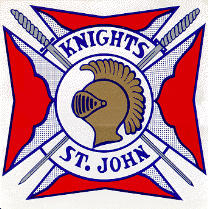 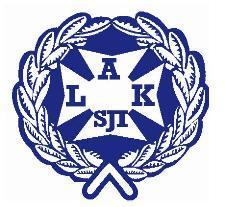 IN GOD WE TRUST2022 New York Grand Commandery ConventionProgram Booklet/ Brochure Ad Order Form        Check oneName: ____________________________     Tel #:_______________Email Address:________________________Address:___________________ City: __________________ State: __________ Zip code: ______                                                                                                               	(Please send all Ads Electronally to: Sis. Angela Dodson: Email: dodson.angela.p@gmail.comPlease make all checks payable to: KSJI Commandery 676.Mail check to: Sir Knight Andrew Mowenn46 Grasspond Road,Levittown. Pennsylvania 19057Or CashApp Using:   $KnightsOfStJohn676 Full Page$125Half Page75Inside Back/ Front Cover200Outside Back Cover250Patrons/ Business Card35